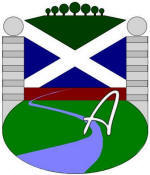             MILBORNE ST ANDREW NEIGHBOURHOOD PLAN WORKING PARTYAGENDA	 THURSDAY 5TH MAY 2016No. 20	                 Village Hall Committee Room 7.00pmPresent and Apologies for absenceMinutes of Meeting No.19	Any other matters arising from meeting not covered by the AgendaConstitution – Declaration of Interests based on this AgendaOpen DayDiscuss feedback from Action DayProject Report,discuss findings how it should be publicised (ie more info to volunteers? Less to public?)and relate to questionnaireUpdate on any remaining Scope and Initial Project Plan research. Housing dataEmployment DataCommunity Facilities – results of letter dropSitesFlooding -Character/Heritage (Design)Parking – Village Questionnaire:Review draft completed so farIdentify areas that are still neededGive new timescale for completionDiscuss distribution and return systems.Reporter Newsletter?  Content suggestions.Any Other Business – May Fayre (NB only offered outside space, decline? contact is Ed Richards)Date of (and Items for) Next Meeting